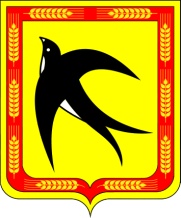 СОВЕТ БЕЙСУЖЕКСКОГО СЕЛЬСКОГО ПОСЕЛЕНИЯВЫСЕЛКОВСКОГО РАЙОНАXLI -я сессия III созываРЕШЕНИЕот 18 января 2017 года									№ 2-184х. Бейсужек ВторойОб утверждении Программы приватизации муниципального имущества Бейсужекского сельского поселения Выселковского района на 2018 годВ соответствии с Федеральными законами от 21 декабря 2001 года № 178-ФЗ "О приватизации государственного и муниципального имущества", от 22 июля 2008 года № 159-ФЗ "Об особенностях отчуждения недвижимого имущества, находящегося в государственной собственности субъектов Российской Федерации или в муниципальной собственности и арендуемого субъектами малого и среднего предпринимательства, и о внесении изменений в отдельные законодательные акты Российской Федерации", Постановлением Правительства РФ от 12 августа 2002 года № 585 «Об утверждении положения об организации продажи государственного или муниципального имущества на аукционе и положения об организации продажи находящихся в государственной или муниципальной собственности акций акционерных обществ на специализированном аукционе», Постановлением Правительства Российской Федерации от 22 июля 2002 года № 549 «Об утверждении положений об организации продажи государственного или муниципального имущества посредством публичного предложения и без объявления цены», решением Совета Бейсужекского сельского поселения Выселковского района от 19 августа 2016 года N 3-115 "Об утверждении Положения о порядке управления и распоряжения имуществом, находящимся в муниципальной собственности Бейсужекского сельского поселения Выселковского района" (в редакции от 15 декабря 2017 года № 5-175), в целях мобилизации доходов в местный бюджет Бейсужекского сельского поселения Выселковского района, оптимизации использования муниципального имущества, недопущения его ухудшения, а также снижения бремени расходов по содержанию объектов муниципальной собственности Бейсужекского сельского поселения Выселковского района, руководствуясь Уставом Бейсужекского сельского поселения Выселковского района, Совет Бейсужекского сельского поселения Выселковского района р е ш и л:1. Утвердить Программу приватизации муниципального имущества Бейсужекского сельского поселения Выселковского района на 2018 год (приложение № 1).2.Утвердить перечень имущества, находящегося в муниципальной собственности Бейсужекского сельского поселения Выселковского района, приватизация которого планируется в 2018 году (приложение № 2).3. Обнародовать настоящее решение и разместить на официальном сайте администрации Бейсужекского сельского поселения Выселковского района в сети «Интернет».4.Настоящее решение вступает в силу со дня его официального обнародования.Глава Бейсужекскогосельского поселенияВыселковского района 								   Н.М.МяшинаПРИЛОЖЕНИЕ № 1УТВЕРЖДЕНАрешением СоветаБейсужекского сельскогопоселения Выселковского районаот 18.01.2018 г. № 2-184Программа
приватизации муниципального имущества Бейсужекскогосельского поселения Выселковского района на 2018 годПрограмма приватизации муниципального имущества Бейсужекского сельского поселения Выселковского района на 2018 год (далее - Программа) разработана в соответствии с Конституцией Российской Федерации, Гражданским кодексом Российской Федерации, федеральными законами от 21 декабря 2001 года N 178-ФЗ "О приватизации государственного и муниципального имущества", от 22 июля 2008 года N 159-ФЗ "Об особенностях отчуждения недвижимого имущества, находящегося в государственной собственности субъектов Российской Федерации или в муниципальной собственности и арендуемого субъектами малого и среднего предпринимательства, и о внесении изменений в отдельные законодательные акты Российской Федерации", постановлениями Правительства Российской Федерации от 12 августа 2002 года N 584 "Об утверждении Положения о проведении конкурса по продаже государственного или муниципального имущества", от 12 августа 2002 года N 585 "Об утверждении Положения об организации продажи государственного или муниципального имущества на аукционе и Положения об организации продажи находящихся в государственной или муниципальной собственности акций акционерных обществ на специализированном аукционе", от 22 июля 2002 года N 549 "Об утверждении Положений об организации продажи государственного или муниципального имущества посредством публичного предложения и без объявления цены" и решением Совета Бейсужекского сельского поселения Выселковского района от 19 августа 2016 года N 3-115 "Об утверждении Положения о порядке управления и распоряжения имуществом, находящимся в муниципальной собственности Бейсужекского сельского поселения Выселковского района" (в редакции от 15 декабря 2017 года № 5-175).В отношении объектов муниципальной собственности, относящихся к памятникам истории и культуры, а также выявленных объектов культурного наследия, администрация Бейсужекского сельского поселения Выселковского района обращается в соответствующий орган для определения и утверждения условий охранных обязательств, которые подлежат включению в Программу.Раздел 1. Цели и задачи приватизации муниципального имущества1.1. Целями муниципальной политики в области приватизации муниципального имущества Бейсужекского сельского поселения Выселковского района в 2018 году являются повышение эффективности управления муниципальной собственностью Бейсужекского сельского поселения Выселковского района и обеспечение планомерности процесса приватизации.1.2. Приватизация муниципального имущества Бейсужекского сельского поселения Выселковского района в 2018 году будет направлена на решение следующих задач:- приватизация муниципального имущества, которое не соответствует требованиям статьи 50 Федерального закона от 6 октября 2003 года № 131-ФЗ «Об общих принципах организации местного самоуправления в Российской Федерации»;-сокращение бюджетных расходов на содержание объектов муниципальной собственности;- создание условий для развития рынка недвижимости;- повышение эффективности использования объектов муниципального имущества;-оптимизация структуры муниципальной собственности Бейсужекского сельского поселения Выселковского района;- формирование доходов местного бюджета;- привлечение инвестиций в экономику Бейсужекского сельского поселения Выселковского района;- привлечение эффективных собственников, ориентированных на долгосрочное развитие предприятий;- расширение производства и создание новых мест.Раздел 2. Классификация муниципального имуществапо возможности его приватизацииМуниципальное имущество Бейсужекского сельского поселения Выселковского района с учетом возможности его приватизации распределяется на группы:2.1. Объекты, приватизация которых не осуществляется:объекты здравоохранения;объекты образования (дома творчества, детские дошкольные учреждения и школы);объекты культуры и библиотеки;объекты физической культуры и спорта;районные автомобильные дороги общего пользования;объекты непроизводственной сферы, предназначенные для обеспечения деятельности органов самоуправления;не подлежат приватизации жилые помещения, находящиеся в аварийном состоянии, в общежитиях, в домах закрытых военных городков, а также служебные жилые помещения, за исключением жилищного фонда совхозов и других сельскохозяйственных предприятий, к ним приравненных, и находящийся в сельской местности жилищный фонд стационарных учреждений социальной защиты населения;иные объекты в соответствии с законодательством Российской Федерации и Краснодарского края.2.2. Объекты, приватизация которых осуществляется по решению Совета Бейсужекского сельского поселения Выселковского района:муниципальные унитарные предприятия;объекты недвижимого имущества, неиспользуемые или сданные в аренду;объекты недвижимого имущества, незавершенные строительством;акции акционерных обществ и доли участников других хозяйственных обществ.Раздел 3. Порядок принятия решений о приватизации муниципального имущества, порядок и условия проведения торгов3.1. Предложение о проведении приватизации муниципального имущества Бейсужекского сельского поселения Выселковского района может исходить от Совета Бейсужекского сельского поселения Выселковского района, администрации Бейсужекского сельского поселения Выселковского района или ее структурных подразделений, физических или юридических лиц.3.2. Предложение о дополнительном включении в Программу текущего года объектов муниципального имущества подаются главе Бейсужекского сельского поселения Выселковского района.По объектам муниципального имущества, включенным в настоящую Программу, глава Бейсужекского сельского поселения Выселковского района принимает распоряжение об организации и проведении торгов муниципального имущества, назначению, при необходимости, комиссии по проведению торгов.3.3. При приватизации муниципального имущества используются следующие способы приватизации:преобразование унитарного предприятия в акционерное общество;продажа муниципального имущества на аукционе;продажа муниципального имущества на конкурсе;продажа муниципального имущества посредством публичного предложения;продажа муниципального имущества без объявления цены;внесение муниципального имущества в качестве вклада в уставные капиталы акционерных обществ;продажа муниципального имущества его арендаторам при реализации преимущественного права на его приобретение;другие способы приватизации муниципального имущества, предусмотренные федеральным законодательством.3.4. Приватизация зданий, строений и сооружений, а также объектов, строительство которых не завершено и которые признаны самостоятельными объектами недвижимости, осуществляется одновременно с отчуждением лицу, приобретающему такое имущество, земельных участков, занимаемых таким имуществом и необходимых для его эксплуатации, если иное не предусмотрено федеральным законом.3.5. Условия приватизации муниципального имущества, включенного в Программу, разрабатывается продавцом муниципального имущества, определенным в соответствии с пунктом 4 настоящей Программы и утверждается главой Бейсужекского сельского поселения Выселковского района.3.6. В случае, если аукцион или конкурс по продаже муниципального имущества был признан несостоявшимся в силу отсутствия заявок либо участия в нем только одного покупателя, приватизация имущества может быть осуществлена другим способом установленным федеральным законодательством.Раздел 4. Продавец муниципального имущества4.1.Полномочиями продавца муниципального имущества наделяется администрация Бейсужекского сельского поселения Выселковского района.Продавец муниципального имущества в зависимости от выбранного способа приватизации разрабатывает порядок и условия продажи объектов приватизации и организует публикацию в средствах массовой информации информационного сообщения о продаже муниципального имущества, подготовку и проведение торгов, заключение договоров купли-продажи и передачу имущества покупателю.К работе по подготовке предложений о целесообразности приватизации муниципального имущества, способе и порядке его приватизации, подготовке и проведении торгов, продавец муниципального имущества имеет право привлекать экспертов, аудиторские, оценочные и иные организации.4.2.По решению Совета Бейсужекского сельского поселения Выселковского района функции по продаже муниципального имущества могут быть полностью или частично переданы специализированной организации.Раздел 5. Информационное обеспечение приватизациимуниципального имущества5.1. Информационное сообщение о продаже муниципального имущества подлежит обязательной публикации на официальном сайте в сети «Интернет»: www.torgi.gov.ru .5.2. Продавец муниципального имущества может использовать дополнительно другие средства массовой информации для размещения информационного сообщения о продаже имущества с целью дополнительного привлечения участников торгов.Раздел 6. Порядок оценки стоимости и оплатыприватизируемого имущества6.1. Продажная цена муниципального имущества определяется в соответствии с законодательством Российской Федерации о приватизации.6.2. При продаже муниципального имущества в соответствии с Федеральным законом «Об оценочной деятельности в Российской Федерации» и Федеральным законом «О приватизации государственного и муниципального имущества» продавцом заключается договор на проведение работ по независимой оценке приватизируемого имущества. Независимая оценка приватизируемого муниципального имущества проводится на этапе предпродажной подготовки за счет средств местного бюджета.6.3. Оплата приобретаемого покупателями муниципального имущества при приватизации может производиться единовременно или в рассрочку до одного года.При продаже муниципального имущества его арендаторам при реализации преимущественного права на его приобретение срок рассрочки оплаты имущества может быть установлен до 5 лет в соответствии с законом Краснодарского края от 11 ноября 2008 года № 1583-КЗ «Об установлении предельных значений площади арендуемого имущества и срока рассрочки оплаты приобретаемого имущества при реализации преимущественного права субъектов малого и среднего предпринимательства на приобретение арендуемого имущества в отношении недвижимого имущества, находящегося в государственной собственности Краснодарского края или в муниципальной собственности».Раздел 7. Денежные средства, полученные отприватизации муниципального имущества7.1. Денежные средства, полученные от приватизации муниципального имущества, подлежат перечислению в бюджет Бейсужекского сельского поселения Выселковского района в полном объеме в порядке, установленном Федеральным законом «О приватизации государственного и муниципального имущества». 7.2. Контроль за порядком и своевременностью перечисления в бюджет Бейсужекского сельского поселения Выселковского района полученных от приватизации муниципального имущества денежных средств осуществляет администрация Бейсужекского сельского поселения Выселковского района.Раздел 8. Отчет о выполнении программы8.1. Администрация Бейсужекского сельского поселения Выселковского района не позднее 1 марта 2019 года готовит отчет о выполнении Программы приватизации муниципального имущества Бейсужекского сельского поселения Выселковского района за 2018 год для рассмотрения Советом Бейсужекского сельского поселения Выселковского района.8.2. Отчет о выполнении Программы приватизации муниципального имущества Бейсужекского сельского поселения Выселковского района содержит перечень приватизированного в прошедшем году муниципального имущества с указанием наименования проданного имущества, способа продажи, продажной цены имущества, размера проданных пакетов акций (количество в штуках, процентов уставного капитала).Раздел 9. Имущество Бейсужекского сельского поселения Выселковского района, приватизация которого планируется в 2018 годуПеречень имущества, находящееся в муниципальной собственности Бейсужекского сельского поселения Выселковского района, приватизация которого планируется в 2018 году (приложение № 2).Не урегулированные настоящей Программой отношения, связанные с приватизацией муниципального имущества Бейсужекского сельского поселения Выселковского района, регулируются Федеральным законом «О приватизации государственного и муниципального имущества», постановлениями Правительства Российской Федерации и другими нормативными правовыми актами.Глава Бейсужекскогосельского поселенияВыселковского района 								Н.М.МяшинаПРИЛОЖЕНИЕ № 2к решению СоветаБейсужекского сельскогопоселения Выселковского районаот 18.01.2018 г. № 2-184Переченьобъектов муниципальной собственности Бейсужекскогосельского поселения Выселковского района, подлежащихприватизации в 2018 годуГлава Бейсужекскогосельского поселенияВыселковского района 								Н.М.Мяшина№ п/пНаименование имуществаСпособ приватизации Сроки приватизации1.Автомобиль легковой – ВАЗ-21053,категория B, (VIN) ХТA21053041987049, объем двигателя – 1451 куб. см.тип двигателя-бензиновыйгосномер Р110ОЕ23, год выпуска-2003,цвет – ярко-белый, ПТС 63 КР 159009, организация – изготовитель – ВАЗ, РоссияБез объявления цены1 квартал 2018 года